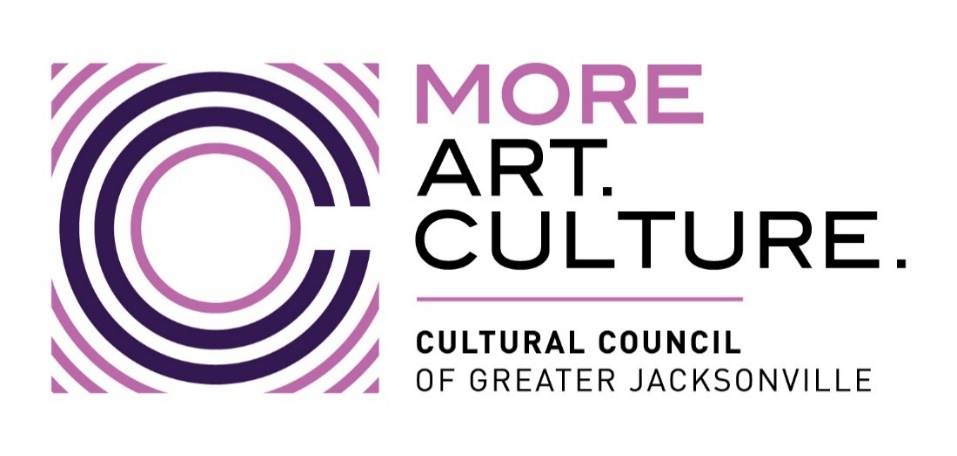 CSGP Committee  - Topic:  On-sitesMinutes (pending approval)Thursday, June 29, 2023, 9:00-11:00 AMJessie Ball duPont Center, 40 East Adams Street in Conference Room 202CSGP Members Present In-Person:, Amy Crane, Cory Driscoll, Sondra Fetner, Ari Jolly, Sally Pettegrew, Karen Estella Smith, Tim Snyder, Laura Schepis, Angela Strain, Ellen Williams (Chair)CSGP Members Absent: Wilton BlakeCCGJ Staff:  Amy Palmer (Director of Grants Administration), John Poage (Grantmaking Manager), Josue Cruz (Director of Development)Guests:  NA      General Public:  None Chair Ellen Williams called the meeting to order at 9:05 a.m.  and asked an ice breaker question.CCGJ Director of Development Josue Cruz shared information on sponsorship and tickets for the annual arts awards event.CSGP Misc.								Ellen Williams/Amy PalmerApproval of Minutes:  CSGP Orientation -7/7/23 MOTION Driscoll, 2nd Jolly (11-0).Committee terms and recommitmentDemographic SurveysCOJ Ethics TrainingD     On-site Information							Amy PalmerOn-site assignmentsListing/breakdown of all applicants Review recusalsOn-site Instructions SchedulingRemote/off-site meeting optionsOn-site Evaluation Report FormDeadline - Monday, August 28Email reports to staff and upload to FoundantCommittee will review on-site reports prior to completing preliminary scoresIMPORTANT REMINDERS:  Read application and formulate questions prior to visitApplicant needs to fact check draft prior to deadlineExamplesFoundant ReviewOn-site Plan B:  Sally Pettegrew volunteered to be the back-up for any committee member unable to complete their assigned on-sites due to extreme emergency.On-site advice from returning committee members?		Ellen WilliamsNext meeting topic will be on evaluating the applications.  It is scheduled for July 20 at 9 a.m. in Room 202, The Jessie.After a break, staff and the chair met for additional training with new committee members.E.     More about on-sites							Amy Palmer Description:  What is the on-site?On-site visits required by ordinance:The responsibilities of the CSGP Committee include:  Serve as an on-site evaluator and lead reviewer for a selected number of applicantsOn-site assignmentsOn-site Instructions 		On-site Evaluation Report         F.          Sunshine Moment							Ellen WilliamsThe chair went over the “Ethics Pop Quiz” answers.  There was no public comment.Meeting was adjourned at 10:45 a.m.